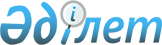 Об установлении квоты рабочих мест для трудоустройства граждан из числа молодежи, потерявших или оставшихся до наступления совершеннолетия без попечения родителей, являющихся выпускниками организаций образования
					
			Утративший силу
			
			
		
					Постановление акимата Жарминского района Восточно-Казахстанской области от 30 июня 2020 года № 270. Зарегистрировано Департаментом юстиции Восточно-Казахстанской области 14 июля 2020 года № 7361. Утратило силу - постановлением акимата Жарминского района Восточно-Казахстанской области от 31 августа 2021 года № 354
      Сноска. Утратило силу - постановлением акимата Жарминского района Восточно-Казахстанской области от 31.08.2021 № 354 (вводится в действие по истечении десяти календарных дней после дня его первого официального опубликования).

      Примечание ИЗПИ.

      В тексте документа сохранена пунктуация и орфография оригинала.
      В соответствии с подпунктом 14) пункта 1 статьи 31 Закона Республики Казахстан от 23 января 2001 года "О местном государственном управлении и самоуправлении в Республике Казахстан", подпунктом 9) статьи 9 Закона Республики Казахстан от 6 апреля 2016 года "О занятости населения", приказом Министра здравоохранения и социального развития Республики Казахстан от 26 мая 2016 года № 412 "Об утверждении Правил квотирования рабочих мест для трудоустройства граждан из числа молодежи, потерявших или оставшихся до наступления совершеннолетия без попечения родителей, являющихся выпускниками организаций образования, лиц, освобожденных из мест лишения свободы, лиц, состоящих на учете службы пробации" (зарегистрировано в Реестре государственной регистрации нормативных правовых актов за № 13898), акимат Жарминского района ПОСТАНОВЛЯЕТ:
      1. Установить квоту рабочих мест для трудоустройства граждан из числа молодежи, потерявших или оставшихся до наступления совершеннолетия без попечения родителей, являющихся выпускниками организаций образования в размере одного процента от списочной численности работников организаций, согласно приложению к настоящему постановлению.
      2. Признать утратившим силу постановление акимата от 26 февраля 2018 года № 54 "Об установлении квоты рабочих мест для трудоустройства граждан из числа молодежи, потерявших или оставшихся до наступления совершеннолетия без попечения родителей, являющихся выпускниками организаций образования" (зарегистрировано в Реестре государственной регистрации нормативных правовых актов № 5528, опубликовано в Эталонном контрольном банке нормативных правовых актов Республики Казахстан в электронном виде 20 марта 2018 года).
      3. Государственному учреждению "Отдел занятости и социальных программ Жарминского района" в установленном законодательством Республики Казахстан порядке обеспечить:
      1) государственную регистрацию настоящего постановления в территориальном органе юстиции;
      2) в течении десяти календарных дней после государственной регистрации настоящего постановления направление его копии на официальное опубликование в периодические печатные издания, распространяемых на территории Жарминского района;
      3) размещение настоящего постановления на интернет-ресурсе акимата Жарминского района после его официального опубликования.
      4. Контроль за исполнением постановления акимата возложить на заместителя акима Жарминского района Ибраева А.
      5. Настоящее постановление вводится в действие по истечении десяти календарных дней после дня его первого официального опубликования. Перечень организаций, для которых устанавливается квота рабочих мест для трудоустройства граждан из числа молодежи, потерявших или оставшихся до наступления совершеннолетия без попечения родителей, являющихся выпускниками организаций образования
      Сноска. Приложение в редакции постановления акимата Жарминского района Восточно-Казахстанской области от 27.10.2020 № 378 (вводится в действие по истечении десяти календарных дней после дня его первого официального опубликования).
					© 2012. РГП на ПХВ «Институт законодательства и правовой информации Республики Казахстан» Министерства юстиции Республики Казахстан
				
      Аким

А. Нургожин
Приложение к постановлению 
акимата Жарминского района 
от 30 июня 2020 года № 270
    №
Наименование организации
Списочная численность работников (чел.)
Размер установленной квоты (%)
Количество рабочих мест(единиц)
1
Коммунальное государственное учреждение "Жарминский технологический колледж" управления образования Восточно-Казахстанской области
94
1
1
2
Коммунальное государственное учреждение "Комплекс Жангизтобинская средняя школа-детский сад" отдела образования Жарминского района Восточно-Казахстанской области
104
1
1
3
Коммунальное государственное учреждение "Средняя школа имени П.Г. Карелина" отдела образования Жарминского района Восточно-Казахстанской области
102
1
1
4
Коммунальное государственное учреждение "Средняя школа имени Т. Кобдыкова" отдела образования Жарминского района Восточно-Казахстанской области
71
1
1
5
Товарищество с ограниченной ответственностью "Георгиевский завод насосного оборудования"
109
1
1
6
Коммунальное государственное учреждение "Многопрофильная школа-гимназия имени Абая" отдела образования Жарминского района Восточно-Казахстанской области
124
1
1
7
Коммунальное государственное казенное предприятие "Жарминская центральная районная больница" управления здравоохранения Восточно-Казахстанской области
411
1
4
8
Коммунальное государственное казенное предприятие "Шарская городская больница" управления здравоохранения Восточно-Казахстанской области
226
1
2
9
Коммунальное государственное казенное предприятие "Жарминский районный дом культуры" акима Жарминского района
116
1
1
10
Коммунальное государственное учреждение "Средняя школа имени Маяковского" отдела образования Жарминского района Восточно-Казахстанской области
124
1
1
11
Коммунальное государственное учреждение "Средняя школа имени Т.Турсынова" отдела образования Жарминского района Восточно-Казахстанской области
76
1
1
12
Коммунальное государственное учреждение "Средняя школа Бакырчик" отдела образования Жарминского района Восточно-Казахстанской области
96
1
1
13
Товарищество с ограниченной ответственностью "AS-INCOME"
75
1
1